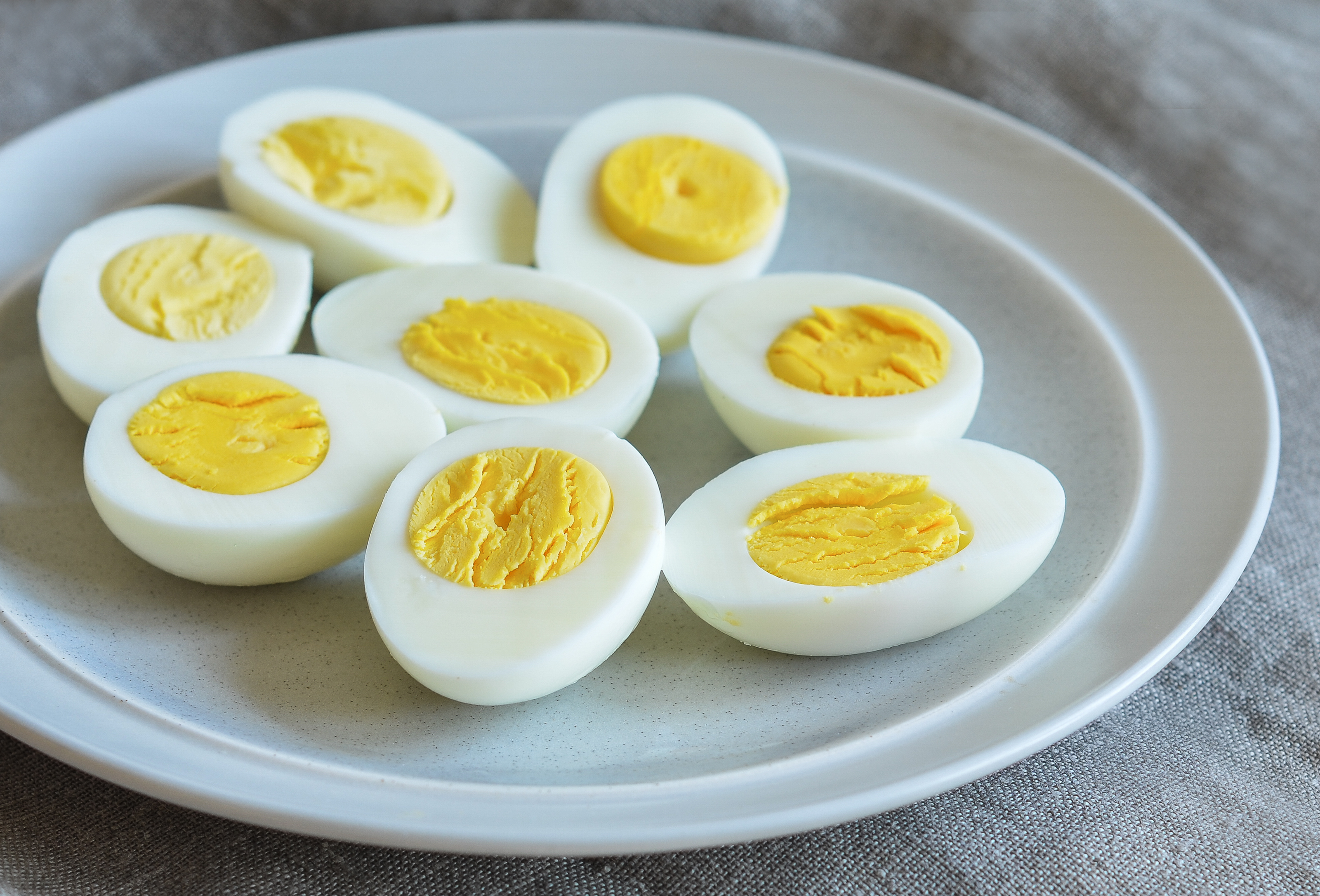 Year 9 will learn to cook simple meals made with eggs that can be practised and replicated at home.  Some of these lessons will be of a collaborative nature, working as a team to produce a healthy meal. Other parts of the curriculum include:Regular individual reading, guided reading and personalized spellings for all.  Twice weekly PE lessons3 weeks of cyclingForest School, Outdoor Learning or journeys, weekly  Weekly computing lessons Art –pupils will be exploring techniques of using colour, tone and perspective and a range of media to create artworks. Technology-pupils will create a personalized coat hook in the style of a character from the text Animal Farm.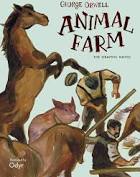 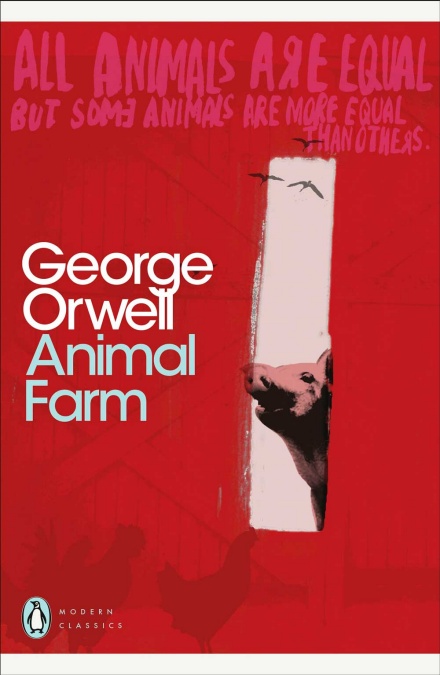 Our Literacy text this term. Literacy This term we will be reading and discussing ‘Animal Farm’ by George Orwell. The book and the film will both be used to explore the themes of equality. Students will access the original text, an adapted text and watch the film to understand the perspectives of each character and to reflect on their own thoughts and opinions within our society. Through pre-teaching of vocabulary and discussion they will develop greater comprehension.  They will also use ‘Colourful Semantics’ as a tool to improve writing and reading skills. Spelling, phonics and handwriting will continue to be taught in small groups. NumeracyWe will work on building pupils’ capability to apply mathematical skills to real life tasks such as time, money, estimating and measuring.   Quick recall of number facts will support their ability to use calculations and written methods effectively.     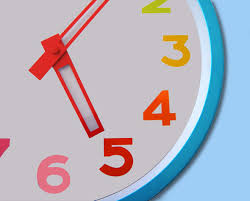 PSHCESex and Relationships will be taught during this term. The focus will be on raising awareness of bodily changes and functions in relation to puberty and adulthood.  Forming healthy relationships, safety and consent will all be an important part of the learning as well as information about contraception. TOPIC 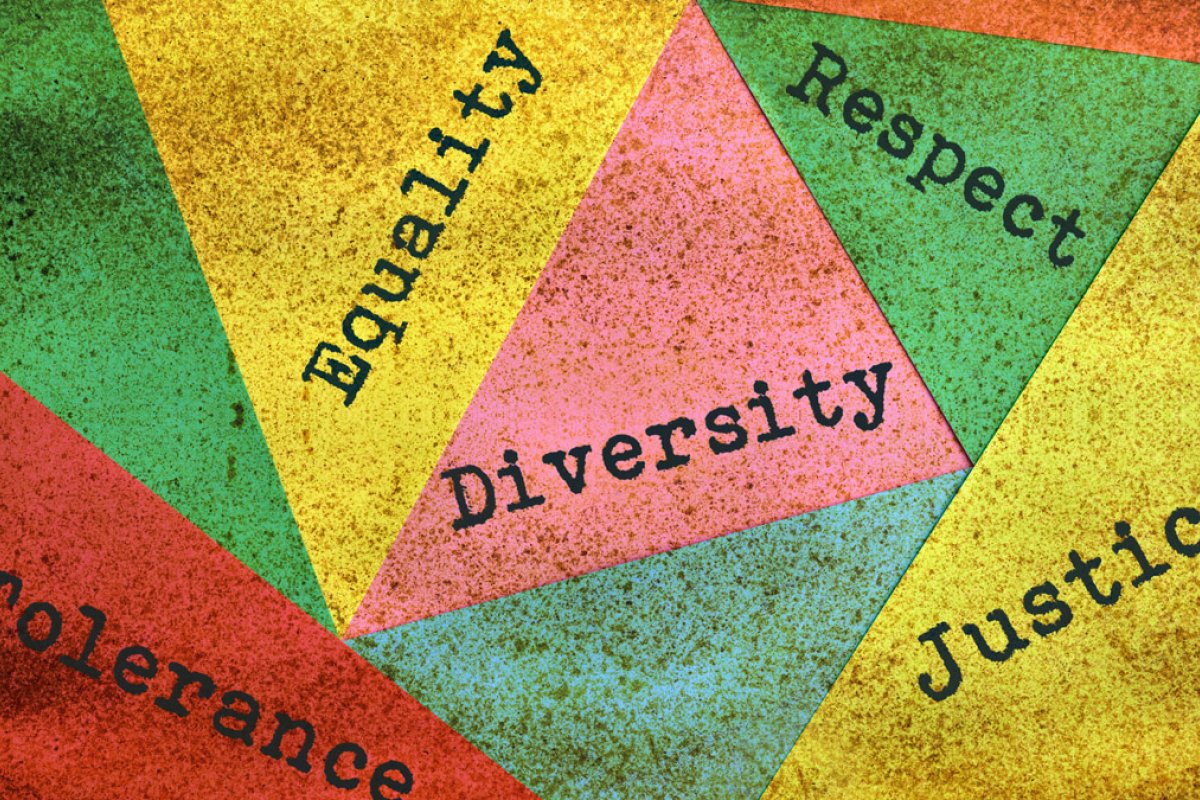 Pupils will work in small groups on the themes of Equality, Diversity and Justice. They will explore current perceptions and trends as well as considering stereotyping and prejudice. They will identify positive role models.    KEY SKILLSWe are continuing to work towards all students gaining as many key skills as possible in preparation for adult life, developing greater independence and organization. Your help in supporting the work we are doing in school will be vital to your child’s success, so homework is:key skills spelling and reading at homemaking their own lunches or snacks or teapacking and organizing their own belongings for schoolgoing out independently  